INVITACIÓN PÚBLICA No.CLV-14-2021CONTRATACIÓN RÉGIMEN ESPECIAL - FSE(Ley 1474 de 2011 y Decreto reglamentario 1082 de 2015)
26 de Julio de 2021De conformidad con lo preceptuado en el artículo 94 de la Ley 1474 de 2011, en concordancia con las disposiciones señaladas en los artículos 2.2.1.2.1.5.1 y 2.2.1.2.1.5.2 del Decreto Único Reglamentario 1082 del 26 de mayo de 2015 “por el cual se reglamenta el sistema de compras y contratación pública, del Colegio LA VICTORIA INVITAA las personas naturales y jurídicas, de manera individual o asociadas en consorcios o uniones temporales debidamente conformadas a presentar oferta para contratar lo siguiente:DESCRIPCIÓN DEL OBJETO A CONTRATAROBJETO: EL COLEGIO LA VICTORIA I.E.D, REQUIERE SELECCIONAR EN IGUALDAD DE OPORTUNIDADES  A PERSONAS NATURALES O JURIDICAS, QUE OFRECA LAS MEJORES CONDICIONES PARA COMPRAR IMPLEMENTOS, MATERIALES Y SUMINISTROS  NECESARIOS PARA PROYECTOS DE  INVERSIÓN "APRENDIENDO TECNOLOGIA", "HUELLAS", " VICKANIMANIACOS" ,"ENLACE SENA". PROYECTOS DE AYUDA PEDAGOGICA RELACIONADOS CON EL PEI DEl COLEGIO. PRESUPUESTO TOTAL DE $15.519.000 INCLUIDO EL IVA.CODIFICACIÓN CLASIFICADOR BIENES Y SERVICIOSCódigo UNSPSC 44120000, 44110000, 60120000, 24112300, 441216, 601013,521418 Producto: Productos de uso final  Actividad economica:4799-4761-4669-4742-8299-7490-4690-4719-4759-4769-8560LUGAR DE EJECUCIÓN: El presente contrato se ejecutará en las instalaciones del Colegio LA VICTORIA I.E.D sede A, ubicada en la Carrera 3B Este No.38-25 Sur. Sede principal ubicada en la localidad 4ª. San Cristóbal, de la ciudad de Bogotá.ESPECIFICACIONES TÉCNICAS:  Se deben cotizar los elementos solicitados con las especificaciones descritas en la ficha técnica, se debe enviar propuesta con los valores unitarios de cada elemento y especificar el IVA del 19% (SI APLICA) incluir marca del producto que oferta (Anexo 3) Se escogerá la mejor lista de precios unitarios y una vez realizada la evaluación final, EL COLEGIO LA VICTORIA I.E.D. determinará la cantidad de elementos a comprar dependiendo del presupuesto aprobado por el Consejo Directivo para cada proyecto y de acuerdo a la necesidad.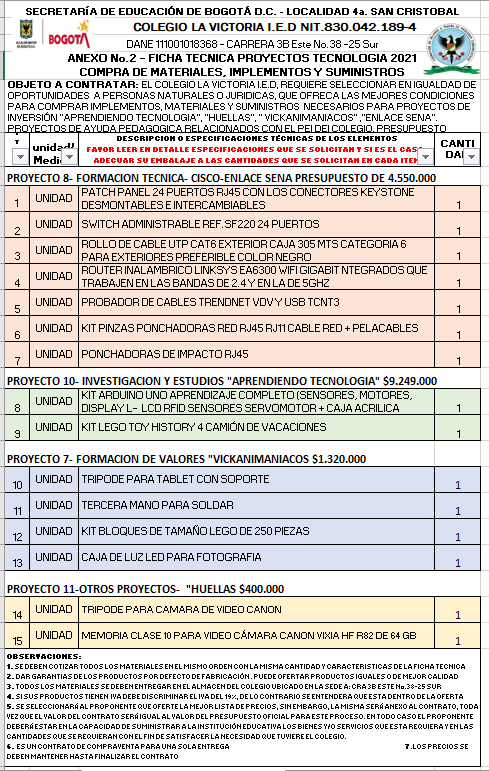 ESPECIFICACIONES MEDIO AMBIENTALES: El proponente deberá tener en cuenta la Guía de Manejo Ambiental de la Secretaría Distrital de Ambiente. Así mismo, deberá tener en cuenta los lineamientos técnicoambientales para las actividades de respeto de los derechos de autor.OBLIGACIONES GENERALES DEL CONTRATISTA1.Acatar la Constitución Política, la ley y las demás disposiciones pertinentes.2.Cumplir las obligaciones con el Sistema de Seguridad Social Integral y presentar los documentos respectivos que así lo acrediten, conforme lo establecido por el artículo 50 de la Ley 789 de 2002, las Leyes 828 de 2003, 1122 de 2007 y 1562 de 2012, los Decretos 1703 de 2002 y 510 de 2003, el artículo 23 de la Ley 1150 de 2007, y las demás normas que las adicionen, complementen o modifiquen.3.Cumplir con el objeto del contrato y las especificaciones técnicas mínimas descritas en el estudio previo, pliego de condiciones y en la propuesta presentada, lo cual para todos los efectos forman parte integral del contrato.4.Suscribir oportunamente el acta de liquidación del contrato y las modificaciones si las hubiera. 5.Acatar las órdenes que durante el desarrollo del contrato la I..ED. les imparta y de manera general, obrar con lealtad y buena fe en las distintas etapas contractuales, evitando las dilaciones y en trabamiento que pudieran presentarse. Así mismo, realizar los actos necesarios y tomar las medidas conducentes para el debido y oportuno cumplimiento de las obligaciones contractuales y la ejecución del contrato.6.Responder por el pago de los impuestos tasas o contribuciones que se causen con ocasión de la celebración, ejecución y liquidación del contrato 7.Aportar certificación expedida por el revisor fiscal o Contador, cuando exista de acuerdo con los requerimientos de la ley o copia de la planilla de pago en caso de las personas naturales que certifiquen el cumplimiento de sus obligaciones con el Sistema de Protección social (Subsistemas de salud, pensiones y riesgos laborales), y demás aportes a que hubiere lugar, obligación que deberá adjuntarse al informe del supervisor y deberá ser verificada por éste. 8.Asumir el pago de salarios, prestaciones e indemnizaciones de carácter laboral del personal que contrate para la ejecución del contrato, lo mismo que el pago de honorarios, los impuestos, transporte, gravámenes, aportes y servicios de cualquier género que establezcan las leyes colombianas y demás erogaciones necesarias para la ejecución del contrato.9.Reportar al Supervisor del contrato, de manera inmediata, cualquier novedad o anomalía que afecte la ejecución del contrato.10.Atender las observaciones, solicitudes y sugerencias que formule el supervisor del contrato y realizar los ajustes a que haya lugar.11.Responder ante las autoridades competentes por los actos u omisiones que ejecute en desarrollo del contrato, cuando con ellos se cause perjuicio a la entidad o a terceros en los términos del artículo 52 de la Ley 80 de 1993.12.Reparar los daños e indemnizar los perjuicios que cause a la IED por el incumplimiento del contrato.13.Responder por la calidad y cumplimiento del objeto contractual.14.Obrar con lealtad y buena fe en las distintas etapas contractuales, evitando dilaciones injustificadas. 15.Ejecutar el objeto del presente contrato, disponiendo de suficiente capacidad técnica y administrativa.16.Dar cabal cumplimiento a los compromisos anticorrupción, apoyando la acción del Estado colombiano y de la IED para fortalecer la transparencia y la responsabilidad de rendir cuentas. Dentro de este marco, el contratista se compromete a impartir instrucciones a todos sus empleados y agentes y a cualesquiera representantes suyos, exigiéndoles el cumplimiento en todo momento de las leyes de la República de Colombia y especialmente de aquellas que rigen la presente contratación, y les impondrá la obligación de no ofrecer o pagar sobornos o cualquier halago corrupto a los funcionarios de la IED, durante el desarrollo del Contrato, su culminación y después de su ejecución. Así como abstenerse de incurrir en conductas tipificadas como actos de corrupción o delitos de conformidad con la normatividad vigente.17.Velar porque la IED se mantenga indemne de cualquier reclamación de terceras personas, subcontratista y proveedores y demás servicios que de forma indirecta se hayan requeridas para la ejecución del contrato.18.Las demás inherentes al objeto y la naturaleza del contrato.OBLIGACIONES ESPECÍFICAS DEL CONTRATISTA1.Cumplir con las especificaciones técnicas y de calidad mínimas requeridas.2.Garantizar la calidad de los productos a entregar de acuerdo a las especificaciones descritas en la ficha técnica. (Anexar la carta de garantia de los productos)3.Atender las instrucciones dadas por el Supervisor del Contrato para la buena ejecución del mismo. 4.Presentar los informes que requiera el supervisor del contrato. 5.Responder por sus actuaciones y omisiones derivadas de la celebración del presente contrato, y de la ejecución del mismo, de conformidad con lo establecido en la Leyes 80 de 1993, 1150 de 2007 y sus decretos reglamentarios y la Ley 1474 de 2011. 6.Adoptar las medidas ambientales, sanitarias, forestales, ecológicas e industriales necesarias para no poner en peligro las personas, las cosas o al medio ambiente y garantizar que así lo hagan los empleados en la ejecución del contrato.7.Cumplir estrictamente con las normas establecidas en el marco de la emergencia sanitaria derivada de la pandemia COVID 19, especialmente en los protocolos de bioseguridad. 8.Cumplir estrictamente con el cronograma, horarios y días, acordado con el colegio para la prestación del servicio contratado, las entregas de suministros deberan atenderse maximo a los 5 dias habiles siguientes posterior solicitud del supervisor del contrato a medio de contacto oficial que disponga el contratista.9.Es obligación especial del Contratista ejecutar sus actividades y/o servicios sin crear riesgo para la salud, la seguridad o e medio ambiente, ya que todos los costos que se generen con ocasión a la contaminación se trasladarán a los directos causantes, incluyendo multas y gastos que se generen con ocasión de requerimientos o actuación de las autoridades. En sí, el Contratista tomará todas las medidas conducentes para evitar la contaminación ambiental durante sus operaciones, cumplirá con todas las leyes ambientales aplicables, y se sujetará a las normas relativas al control ambiental, no dejando sustancias o materiales nocivos para la flora, fauna, salud humana o animal, ni verterá contaminantes en la atmósfera ni a los cuerpos de agua. De no ser posible realizar la disposición final por parte del Contratista, ya que no cuenta con la capacidad operativa para hacerlo, deberá informar a la Institución con el fin de realizar la disposición final con empresas encargadas para tal fin.OBLIGACIONES DE LA I.E.D.1.Realizar el seguimiento y monitoreo a la correcta ejecución del contrato2.Realizar los pagos oportunamente previo cumplimiento de los requisitos legales.3.Realizar las gestiones requeridas para el cumplimiento eficiente y oportuno de las actividades y productos que forman parte del presente contrato.4.Coordinar y apoyar con las dependencias internas las acciones y actividades que deba ejecutar el Contratista para garantizar el cumplimiento del objeto del presente contrato.5.Designar formalmente al supervisor para la ejecución del contrato.PLAZO DE EJECUCIÓNEl presente contrato tendrá una duración de veinte (20), contados a partir del cumplimiento de los requisitos de perfeccionamiento, legalización y ejecución del contrato/o suscripción del acta de inicio, una (1) sola de entrega de acuerdo al cronograma acordado entre la institución educativa y el contratista.VALOR ESTIMADO DEL CONTRATOEl valor del presente proceso es hasta por la suma de ($15.519.000) quince millones quinientos diecinueve mil pesos Mcte. incluido todos los costos directos e indirectos, tasas, transporte y demás impuestos a que haya lugar.PARÁGRAFO 1º: El valor estimado del contrato incluye el suministro, transporte y cualquier clase de gravamen, impuesto, tasa, contribución o tributo en general que se cause o se llegare a causar. En tal evento EL CONTRATISTA se obliga a asumirlo, así como los costos directos e indirectos que se ocasionen para la ejecución del mismo.PARÁGRAFO 2º: La I.E.D LA VICTORIA efectuará las retenciones que en materia de impuestos, gravámenes, tasas o contribuciones establezca la Ley de acuerdo a su regimen tributario.FORMA DE PAGO: La I.E.D. LA VICTORIA pagará el valor del contrato resultante del presente proceso de la siguiente manera:Se realizará un (1) solo pago una vez entregados los elementos en el almacén del colegio,  previa acta de recibo a satisfacción por parte del supervisor, dicho pago se realizara por medio de transferencia electrónica a la cuenta bancaria certificada por el contratista, si este no está registrado en el Portal Bancario del Colegio la transferencia se hará una vez quede registrado en la plataforma del mismo, esto se demora 3 (tres) días hábiles, previa presentación de los siguientes documentos: • Recibo a satisfacción firmada por el supervisor del contrato, de acuerdo al procedimiento establecido por el colegio. •Factura(s) o documento equivalente•Fotocopia de la planilla de aportes sociales o certificación suscrita por el contador o revisor fiscal, que acredite el cumplimiento del pago de aportes al sistema de seguridad social integral (si es persona jurídica de los último seis (6) meses, si es persona natural de los meses correspondientes a la ejecución del contrato) de conformidad con el artículo 50 de la Ley 789 de 2002 y la Resolución 209 de 2020 de la UGPP.•Certificación bancaria a nombre del Contratista con expedición no mayor a tres (3) meses. Cuenta Activa a nombre de la persona natural o empresa con quien se firme el contrato.•Demás documentos de ley.•Este contrato estará sujeto al régimen tributario vigente para la República de Colombia.PARÁGRAFO 1º: Dicha información será verificada por parte del Supervisor del Contrato y se procederá a dar visto bueno para el trámite de la cuenta. El CONTRATISTA deberá cumplir con los requisitos de pago. PARÁGRAFO 2º: En el evento que el CONTRATISTA no presente la factura o su documento equivalente para el pago, estando obligado a ello de conformidad con el régimen tributario aplicable, la IED no lo tramitará el pago, mientras no se cumpla la obligación por parte del CONTRATISTA y en consecuencia el retraso en el pago que se produzca por esta circunstancia, no generará interés moratorio alguno a cargo de la IED.TIPO DE CONTRATO A CELEBRAR: Contrato de Compra Venta.MODALIDAD DE SELECCIÓN Y FUNDAMENTOS QUE LA SOPORTAN La modalidad de contratación se selecciona de acuerdo al presupuesto oficial estimado, para el presente proceso el presupuesto es inferior a los 20 SMLMV, por lo cual es un procedo de régimen especial y se realizará conforme al procedimiento establecido en el artículo 13 de la Ley 715 de 2001 y en el manual de Contratación Interno de la I.E.D. LA VICTORIA aprobado por el Consejo Directivo, mediante acuerdo No. 5 de abril 21 de 2021ANALISIS DEL SECTOR RELATIVO AL OBJETO Y ESTUDIO DEL MERCADO: ver ANEXO 2 denominado ANEXO ANALISIS DEL SECTOR Y ESTUDIO DEL MERCADO.JUSTIFICACIÓN DEL VALOR ESTIMADO DEL CONTRATO Teniendo en cuenta las diferentes condiciones de la contratación, se realizó el estudio de mercado correspondiente y se solicitaron cotizaciones a diferentes proveedores determinando los precios promedio por suministros a solicitar, con base en las especificaciones definidas para la contratación. De acuerdo con el estudio de precios de mercado realizado por la Institución y con el presupuesto aprobado por el consejo Directivo para los proyectos de inversión de tecnología, el presupuesto es: $(15.519.000) quince millones quinientos diecinueve mil pesos mcte, los cuales seran utilizados para la compra de los elementos de los proyectos , solicitados por los docentes.REQUISITOS HABILITANTES REQUISITOS JURIDICOS HABILITANTES: SOLO DOCUMENTOS EN PDF1.Carta de Presentación de la Propuesta: El proponente deberá adjuntar a su propuesta Carta de presentación, (Anexo 1) su propuesta económica en el formato denominado PROPUESTA ECONOMICA (anexo 3), en donde presente formalmente la propuesta a la entidad la cual deberá estar firmada por el Representante Legal.2.Certificado de registro mercantil o existencia representación legal: Para acreditar la existencia y representación legal los proponentes deberán adjuntar el certificado de registro mercantil o existencia y representación legal expedido por la cámara de comercio respectiva, con fecha de expedición no mayor a 30 días calendario anteriores a la publicación de la presente invitación.3.Fotocopia de la cédula del representante legal: Para acreditar la identidad del representante legal contra lo registrado en el certificado de registro mercantil o existencia y representación legal expedido por la cámara de comercio respectiva, se deberá allegar copia legible de la cédula de ciudadanía.4.Certificaciones de Antecedentes expedidas por la Contraloría General de la República, Procuraduría General de la Nación, Personería de Bogotá, Policía Nacional y Sistema Nacional de Medidas correctivas y delitos sexuales contra menores de edad: El proponente deberá aportar los antecedentes mencionados anteriormente del representante legal y la persona jurídica que representa o de la persona natural que presenta la propuesta según corresponda.5.Fotocopias de Registro Único Tributario – RUT: El proponente deberá presentar Fotocopia de RUT actualizado al año 2021, en el cual se evidencie si es o no responsable del IVA.6.Fotocopia Registro de Información Tributaria – RIT: El proponente deberá presentar Fotocopia de RIT actualizado.7.Certificaciones de experiencia: Los proponentes deberán acreditar experiencia en mínimo tres (3) certificaciones de contratos ejecutados y terminados dentro de los últimos tres (3) años anteriores a la fecha de cierre del presente proceso o copia de contratos con su respectiva acta de recibido a satisfacción, cuyo objeto sea igual o similar al objeto del presente proceso de selección y cuyo sumatorio total en valores sea igual o superior al cien por ciento (100%) del presupuesto oficial.8.Propuesta Económica: El proponente deberá presentar su oferta económica en el formato establecido como PROPUESTA ECONOMICA,  Anexo 3 – en precios unitarios y debe totalizar su lista y colocar la marca de los productos que nos ofrece.REQUISITOS TÉCNICOS HABILITANTES: 1.Certificaciones de Experiencia: Los proponentes deberán acreditar experiencia en mínimo tres (3) certificaciones de contratos ejecutados y terminados dentro de los últimos tres (3) años anteriores a la fecha de cierre del presente proceso o copia de contratos con su respectiva acta de recibido a satisfacción, cuyo objeto sea igual o similar al objeto del presente proceso de selección y cuyo sumatorio total en valores sea igual o superior al cien por ciento (100%) del presupuesto oficial.CRITERIOS PARA SELECCIONAR LA OFERTA MAS FAVORABLE - JUSTIFICACIÓN DE LOS FACTORES DE SELECCIÓN:JUSTIFICACIÓN: De acuerdo con lo establecido en el artículo 5 de la ley 1150 de 2007, y lo contemplado en el numeral 6 del artículo 2.2.1.2.1.5.2., la capacidad jurídica, la experiencia y las condiciones técnicas de los proponentes serán objeto de verificación de cumplimiento como requisitos habilitantes para la participación en el proceso de selección y el factor de escogencia del contratista será la oferta, que cumpliendo con los requisitos, sea la de menor precio. La entidad los verificará como HABILITADO, SUBSANAR o NO HABILITADO.La IED LA VICTORIA adjudicará el Proceso de Contratación al oferente que cumpla con todas las condiciones exigidas por la Entidad Estatal en los Documentos del Proceso (estudios previos e invitación a participar), siempre y cuando se encuentre HABILITADO y que obtenga mayor puntaje en la evaluación final.FACTORES DE EVALUACIÓN Y PONDERACIÓN PARA SELECCIONAR AL CONTRATISTA:En caso de empate en el puntaje total de dos o más ofertas, la Entidad Estatal dará aplicación a lo dispuesto en el numeral 7 del artículo 2.2.1.2.1.5.2. Del Decreto 1082 de 2015, es decir, la oferta que llegó primero en el tiempo.CAUSALES DE RECHAZO DE PROPUESTASa)Cuando existan varias propuestas presentadas por un mismo proponente quien se identifique con un mismo nombre o con nombres diferentes para esta misma convocatoria.b)Cuando el proponente tenga intereses patrimoniales en otra persona jurídica que presente oferta en este mismo proceso, es decir, cuando se trate de propuestas que correspondan a sociedades que tengan socios comunes, excepto cuando se trata de sociedades anónimas abiertas.c)Cuando el proponente no ofrezca como mínimo la totalidad de los elementos solicitados en los presentes pliegos de condiciones.d)Cuando el proponente modifique el orden o la descripción de los item a contratar suministrados por la IED.e)Cuando la propuesta económica este por encima del presupuesto oficial estimado por la institución.f)Cuando la propuesta sea presentada extemporáneamente, vencidas la fecha y hora exacta señalada para el cierre del proceso o sea enviada a un correo electronico diferente al destinado para la presentación electrónica de estas.g) El Proponente	o	alguno	de	los	integrantes	del Consorcio	UniónTemporal, esté	incurso en	inhabilidades e incompatibilidades.h)El Proponente o alguno de los integrantes del Consorcio o Unión Temporal se encuentren registrados en el boletín expedido por la Contraloría General de la República como responsables fiscales.i)Cuando el objeto social del Proponente o de los integrantes del Consorcio o Unión Temporal que sean persona jurídica, no guarde relación o sea similar con el objeto a contratar.j)Cuando el Proponente no cumpla con los requisitos habilitantes exigidos, de capacidad jurídica, requisitos de experiencia o técnicos habilitantes.k)Cuando el Proponente no subsane o no subsane correctamente dentro del término estipulado por la Ley, la información o documentación solicitada por la IED.l)Cuando el proponente manifieste por escrito a la Entidad que su propuesta Económica no podrá ser objeto de publicidad dentro del presente proceso de selección o conocida por los demás participantes o funcionarios o interesados o veedurías ciudadanas y en general, cuando impida que la IED pueda realizar una adjudicación pública y transparente. JUSTIFICACIÓN DE LOS FACTORES DE SELECCIÓNGARANTÍASAnalizadas las actividades a realizar por el futuro contratista y en desarrollo de lo dispuesto en el artículo 7 de la ley 1150 de 2007, artículo 7º, de las garantías en la contratación y conforme al artículo 2.2.1.2.1.4.5 del Decreto 1082 de 2015 y atendiendo la naturaleza del objeto a contratar y por no existir un riesgo de manejo de fondos, ni comprometer la responsabilidad de la IED de manera directa por cuanto la gestión a realizar está bajo la vigilancia de un supervisor de los servicios suministrados, no es conveniente la exigencia de pólizas de garantías de acuerdo al riesgo inherente a la actividad, pero si se exigira la carta de garantia de los productos ofrecidos.CALIFICACIÓN DE LA CALIDAD, GARANTIAS Y ESPECIFICACIONES TÉCNICASSe tendrá en orden de preferencia al proponente que ofrezca a criterio del comité evaluador la mejor relación entre los aspectos mencionados, ya sea por marca, garantía en tiempo, necesidad de reemplazo del producto, o reparación oportuna y mejora en la especificación solicitada.La calidad debe ser entendida como:1.- El grado de excelencia de un producto o servicio.2.- El grado en el que un producto o servicio satisface las necesidades del Colegio.3.- El grado de conformidad del producto o servicio con el requerimiento solicitado.PRECIOS ARTIFICIALMENTE BAJOSSin importar la modalidad de Selección que se adelante, cuando se encuentre que el valor de una oferta resulte artificialmente bajo, el ordenador del gasto a través del responsable encargado del trámite del proceso requerirá al proponente con el fin de que explique las razones que sustenten el valor por él ofertado. Rendidas las explicaciones, se analizará, el rechazo o la continuidad de la oferta en el proceso, cuando el valor de esta responda a circunstancias objetivas del proponente y su oferta, que no ponga en riesgo el proceso, ni el cumplimiento de las obligaciones contractuales en caso de que se adjudique el contrato a él proponente.SUPERVISIÓNEl control a la ejecución o supervisión será ejercido por Jóse Lísimaco Prieto Rodriguezo por quien designe por escrito el Ordenador del Gasto, lo cual será oportunamente informado al CONTRATISTA, quien deberá dar aplicación al Manual de Contratación y los aspectos específicos contenidos en el estudio previo y/o pliego de condiciones.MULTAS, SANCIONES Y DECLARATORIAS DE INCUMPLIMIENTOPara la imposición de multas, sanciones y declaratorias de incumplimiento, LA INSTITUCIÓN observará el procedimiento que, para tal efecto, señala el artículo 86 de la Ley 1474 de 2011, por la cual se dictan normas orientadas a fortalecer los mecanismos de prevención, investigación y sanción de actos de corrupción y la efectividad del control de la gestión pública. En tal sentido, luego de surtir el procedimiento legal, si se evidencia el incumplimiento por parte de EL CONTRATISTA, mediante acto administrativo motivado, LA INSTITUCIÓN podrá imponer multas, hacer efectiva la cláusula penal pecuniaria y declarar el incumplimiento. PARÁGRAFO: El valor de las multas y sanciones serán equivalentes al uno por ciento (1%) diario del valor del contrato, sin que su monto exceda del diez por ciento (10%) del valor del mismo, sumas que serán descontadas de los saldos adeudados por LA INSTITUCIÓN al CONTRATISTA.PACTO FRENTE A LOS DERECHOS DE LOS NIÑOS – PREVENCIÓN Y ERRADICACIÓN DEL TRABAJO INFANTILAdemás de lo aquí dispuesto, de conformidad con lo previsto en las Directivas 003 y 004 de 2010 y en la Circular 001 de 2011 de la Alcaldía Mayor de Bogotá, D.C., el CONTRATISTA se compromete a no contratar menores de edad, en cumplimiento de los pactos, convenios y convenciones internacionales ratificados por Colombia, según lo establece la Constitución Política de 1991 y demás normas vigentes sobre la materia, en particular aquellas que consagran los derechos de los niños.OFERTA UNICAEn el evento que se presente una única propuesta, se verificara que cumpla con los requisitos habilitantes mínimos exigidos, y se evaluara conforme a los criterios estipulados, se procederá adjudicar siempre y cuando cumpla tanto con las características técnicas como con los requisitos habilitantes. Habiéndose presentado únicamente una propuesta, si ésta no cumple con los requisitos mínimos exigidos o incurra en alguna causal de rechazo, se declara desierto el proceso, así como también en caso de no presentarse ningún oferente.CONFIDENCIALIDADEl Contratista deberá guardar estricta reserva sobre toda la información y documentos que tenga acceso, maneje en desarrollo de su actividad o que llegue a conocer en desarrollo del contrato y que no tenga el carácter de pública. En consecuencia, se obliga a no divulgar por ningún medio dicha información o documentos a terceros, sin la previa autorización escrita de la IED. Esta obligación permanecerá vigente aún después de la terminación por cualquier causa de la vinculación que ligue a las partes. Por lo tanto, en caso de que EL CONTRATANTE tenga prueba de que EL CONTRATISTA ha divulgado cualquier tipo de documentación o información que en forma alguna se relacione con el presente contrato, EL CONTRATISTA indemnizará los perjuicios que con tal hecho cause a EL CONTRATANTE. No se considerará incumplida esta cláusula cuando la información o documentos deban ser revelados por mandato judicial y/o legal o cuando la información manejada tenga el carácter de pública.CRONOGRAMA DEL PROCESO:Precluido el anterior término, la Entidad no aceptará en las etapas subsiguientes del proceso cuestionamientos sobre el contenido y alcance de las estipulaciones y exigencias contenidas en el presente documento.ONVOCATORIA A VEEDURÍAS CIUDADANAS De conformidad con el artículo 66 de la Ley 80 de 1993, en concordancia con la Ley 850 de 2003, se convoca a todas las personas o veedurías ciudadanas interesadas en realizar control social en el presente proceso de contratación; con tal fin pueden inscribirse como participantes en este proceso, en calidad de veedor, con la opción correspondiente.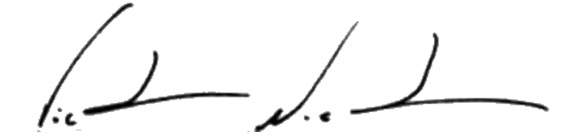 VÍCTOR HUGO NIETO MARTÍNEZRector Ordenador del GastoElaboró:  Blanca Fanny Sarmiento Gómez|CRITERIOPUNTAJEMenor precio total sin incluir IVA 80Calidad, Garantia20DESCRIPCION DE LA ETAPAFecha/Lugar/HoraFecha publicacion de estudios y documentos previos.Lunes, 2 de agosto del 2021 página del colegio www.cedlavictoria.edu.co – LINK CONVOCATORIAS  y se publicará en el SECOP 1Numero de InvitacionCLV-14-2021Fecha y hora para presentación de observaciones a la invitación.Se deberán presentar al correo convocatorias@cedlavictoria.edu.co hasta el día martes 3 de agosto del 2021  de 2:00 p.m a 5:00 p.m.Respuesta a observaciones y publicación de adendas si es el caso.Miercoles 4 de agosto del 2021  de 8:00 a.m a 2:00 p.m.Plazo y hora para recepcion de propuestasSe deberán presentar al correo convocatorias@cedlavictoria.edu.co el dia jueves 5 de agosto 2021 desde las 8:00 a.m hasta las 2:00 p.m. Confirmar que su correo haya sido enviado, dentro los tiempos establecidos en este cronogramaEvaluacion preliminarLunes 9 de agosto de 2021, comité evaluadorPresentación de subsanaciones y observaciones a la evaluación preliminar.martes 10 de agosto de 2021 de 8:00 a.m a 5:00 p.m.Publicación de la evaluación definitiva.miercoles 11 de agosto de 2021 Firma del contrato y Acta iniciomiercoles 11 de agosto de 2021